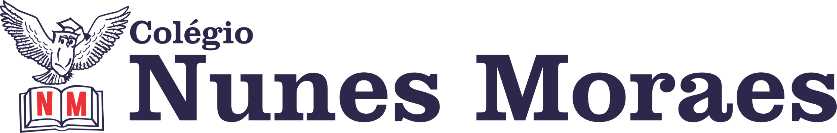 “Fazer o que você gosta é liberdade.Gostar do que você faz é felicidade.”1ª aula: 7:20h às 8:15h – MATEMÁTICA – PROFESSOR: DENILSON SOUSA1° passo: Organize-se com seu material, livro de matemática, caderno, caneta, lápis e borracha.  2° passo: Acompanhe a vídeo-aula com o professor Denilson Sousa.  Assista a aula no seguinte link: : https://youtu.be/njyK9HsLocM (27 min.)3° passo: Copie as questões feitas na vídeo aula. Durante a resolução dessas questões o professor Denilson vai tirar dúvidas no WhatsApp (9165.2921)Faça foto das atividades que você realizou e envie para coordenação Islene (9.9150-3684)Essa atividade será pontuada para nota.2ª aula: 8:15h às 9:10h – PORTUGUÊS – PROFESSORA: JANIELLY RAMOS1º passo: Envie para a professora a atividade de  casa - SAS, P. 98; q. 08-11.2º passo: Assista aos vídeos sobre o capítulo 10 nos links: <https://www.youtube.com/watch?v=Eg2ARLEIYMY> e <https://www.youtube.com/watch?v=0dpJdeWYq5U&t=21s>3º passo: Faça a leitura do texto “A infinita fiadeira”, p. 103-104, e em seguida responda, p. 104-105; q. 01-03. (Envie para a coordenação assim que concluir.)4º passo: Faça a correção das questões no grupo do WhatsApp.Durante a resolução dessas questões a professora Janielly vai tirar dúvidas no WhatsApp (9.9425-8076)Faça foto das atividades que você realizou e envie para coordenação Islene (9.9150-3684)Essa atividade será pontuada para nota.Intervalo: 9:10h às 9:45h3ª aula: 9:45h às 10:40 h – PORTUGUÊS – PROFESSORA: JANIELLY RAMOS1º passo: Assista ao vídeo disponível no link a seguir até 03min03s: <https://www.youtube.com/watch?v=bxxnVuzNI4E&t=174s>2º passo: Responda, p. 105-106; q. 04-10. (Envie para a coordenação assim que concluir.)3º passo: Faça a correção das questões no grupo do WhatsApp. 4º passo: (Atividade domiciliar) Responda em seu material SAS, P. 106; q. 11-12; p. 109;q. 04-05 (envie na próxima aula, dia 20/07/2020.Durante a resolução dessas questões a professora Janielly vai tirar dúvidas no WhatsApp (9.9425-8076)Faça foto das atividades que você realizou e envie para coordenação Islene (9.9150-3684)Essa atividade será pontuada para nota.4ª aula: 10:40h às 11:35h – CIÊNCIAS – PROFESSORA: RAFAELLA CHAVES1 º passo:  Disponibilizar a relação dos alunos que realizam a atividade no portal SAS (Eureka), capítulo 9.2º passo: Assistir a vídeo aula no link: https://www.youtube.com/watch?v=EP8phYeyEfA (com duração de 18 minutos e 42 segundos).3º passo: Atividade de sala: SAS/Explore seus conhecimentos! Páginas 71/72, questões 1 a 3.ESTAREI DISPONÍVEL NO WHATSAPP PARA TIRAR SUAS DÚVIDAS. 4º passo: Atividade pós aula: Suplementar 2 - Página 82, questões 1 e 2.ATENÇÂO: Atividade pós aula deverá ser fotografada e enviada por WhatsApp.Durante a resolução dessas questões a professora Rafaella vai tirar dúvidas no WhatsApp (9.92057894)Faça foto das atividades que você realizou e envie para coordenação Islene (9.9150-3684)Essa atividade será pontuada para nota.PARABÉNS POR SUA DEDICAÇÃO!